Social Media InfluencersWhat is an Influencer?An influencer is somebody prominent on a social media platform such as YouTube and Instagram, who have a high number of followers.  Influencers share their opinions/ideas and may be paid to advertise/promote products through their account. Whist there are some great influencers, there are some that choose to share their own opinions, which could be misogynistic or racist for example. These opinions can be expressed or interpreted as fact.  It is important to talk to your child about the spread of misinformation online and how we should fact check and critically analyse what we see and hear online. What we see on social media platforms is influenced by algorithms, which predict what type of content we are most likely to interact with. Whilst there are benefits of algorithms, it can mean that once we start looking at certain content, our social media feed can become more aligned with that opinion, so we don’t see a balanced picture. You can find out more here: https://www.childnet.com/blog/algorithms/Further informationThe NSPCC have created an article detailing what you need to know about online influencers. You can read it here:https://www.nspcc.org.uk/keeping-children-safe/online-safety/online-safety-blog/2023-05-16-the-influence-of-influencers/  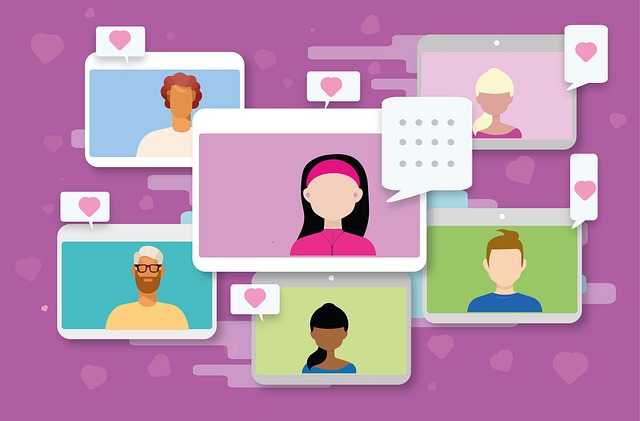 Omegle have updated their terms and conditions. You must be 18+ to use Omegle.  Omegle is a social networking/chat website that connects two strangers together for either a text or a video chat. Chats are anonymous unless a user provides this information. 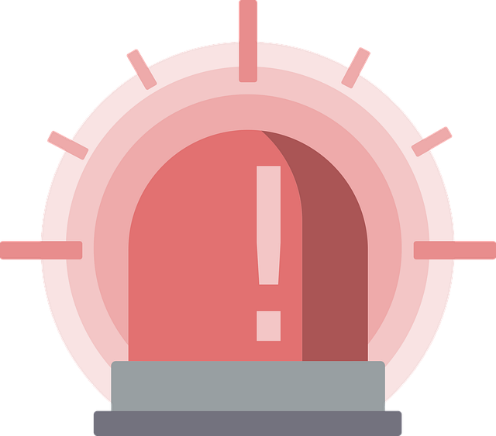 Omegle should not be accessed by children due to the potential imagery shared and language used which can be explicit. What should I be aware of?No registration is required to access Omegle (therefore no age verification) and there are no reporting facilities.Users are given an option to save the chat's log and share the link. It is also possible for other users to take screenshots of text and video chats.You can find out more information from Internet Matters, including imitation apps that you should also be aware of:https://www.internetmatters.org/hub/news-blogs/what-is-omegle-what-parents-need-to-know/ Have you been scammed online? 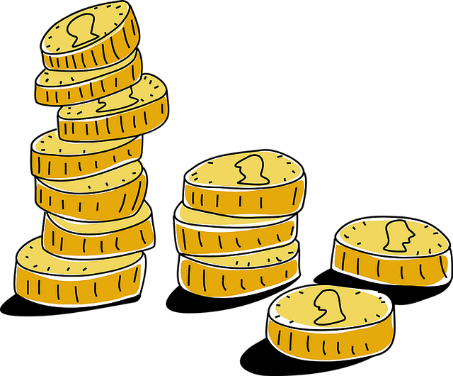 As scammers become more sophisticated, it’s important that we learn about the different approaches that they might use and what to look out for so we can protect ourselves. Barclays have listed some of the most common scams on their website:https://www.barclays.co.uk/fraud-and-scams/scams-protection/ MoneySense from NatWestNatWest have an area on their website full of useful articles and guidance to support your child and enhance your understanding. Articles include avoiding fraud and online scams, information on digital game currency, the dangers of fraud and do you know what a money mule is?The site also includes activities to complete with your child to enhance their understanding of money including a ‘savings challenge’ for ages 5 – 8 and ‘money and your mental health’ aimed at young adults. You can find this information and lots more here:https://natwest.mymoneysense.com/parents/ 